Universidade Federal de Minas Gerais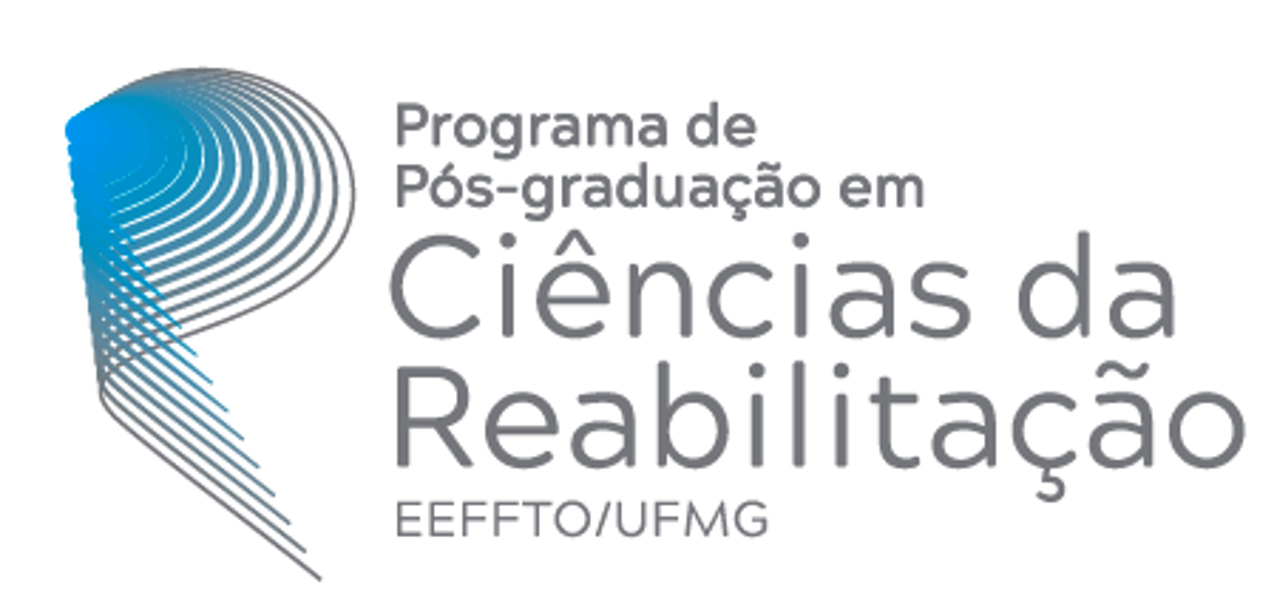 Escola de Educação Física, Fisioterapia e Terapia OcupacionalFormulário Solicitação de Créditos para Estudos IndependentesProfessor(a):Discente: CH: Período de Realização do Estudo Independente: Objetivos da disciplina/atividade: Formato da disciplina/atividade: Cronograma: (deve conter data, carga horária e atividades realizadas em cada data):Referências bibliográficasAnexar  o produto final desenvolvido.